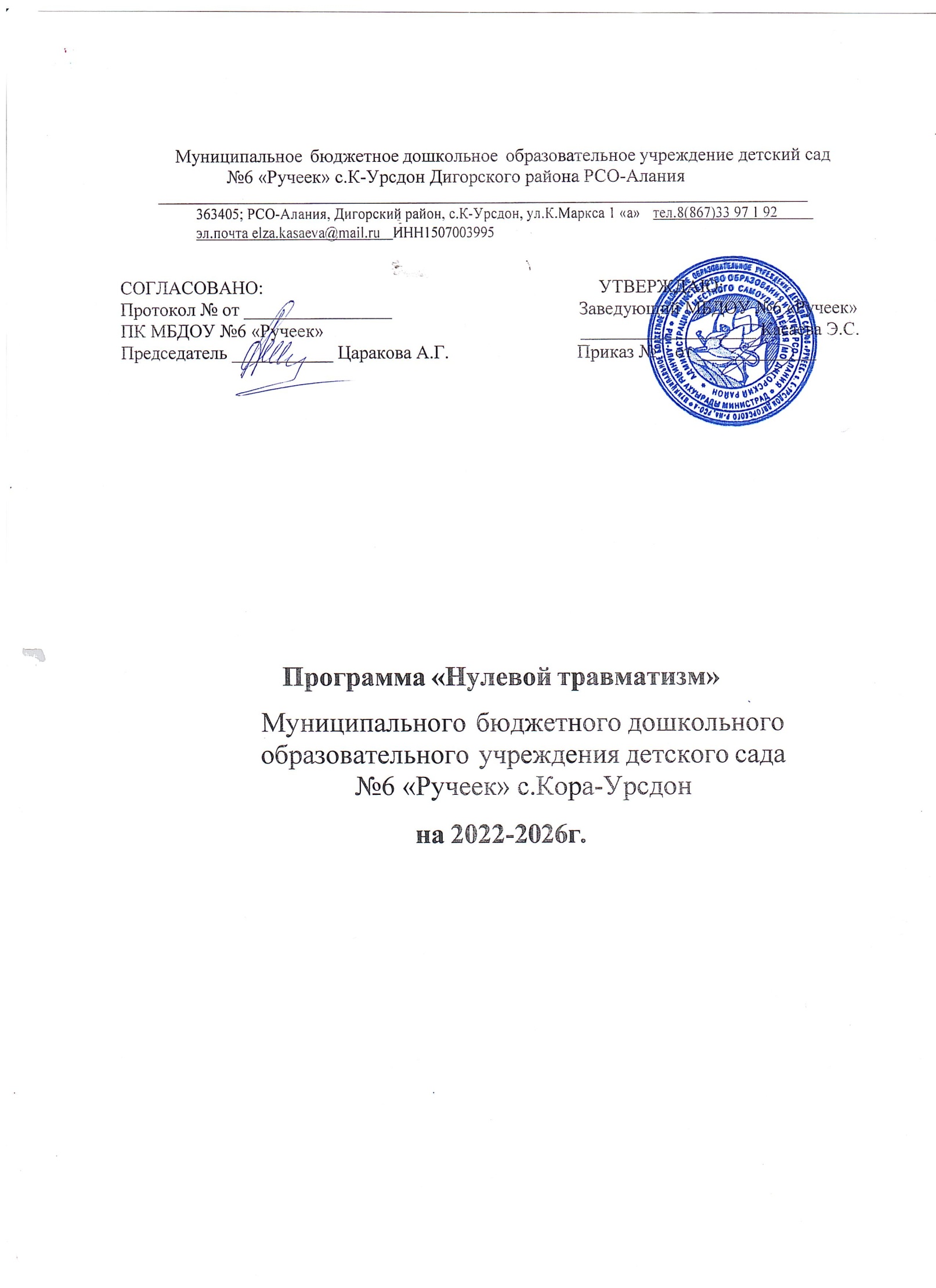 Муниципальное бюджетное дошкольное образовательное учреждение детский сад №6 «Ручеек» с.К-Урсдон Дигорского района РСО-Алания363405; РСО-Алания, Дигорский район, с.К-Урсдон, ул.К.Маркса 1 «а»  тел.8(867)33 97 1 92          эл.почта elza.kasaeva@mail.ru  ИНН1507003995СОГЛАСОВАНО:                                                                         УТВЕРЖДАЮ:                                                                           Протокол №  4 от ____20.04.2022.                                         Заведующий МБДОУ №6 «Ручеек»ПК МБДОУ №6 «Ручеек»                                                        ___________________ Касаева Э.С.Председатель ___________ Царакова А.Г.                            Приказ №69    от __20.04.2022_____                Программа «Нулевой травматизм»Муниципального бюджетного дошкольного образовательного учреждения детского сада №6 «Ручеек» с.Кора-Урсдон на 2022-2026г.Программа «Нулевой травматизм» Муниципального бюджетного дошкольного образовательного   учреждения детского №6 « Ручеек» с.К-Урсдон на 2022-2026 г.Общие положенияНастоящая Типовая программа	«Нулевого травматизма»	(далее Программа) разработана в соответствии со ст.212 Трудового Кодекса Российской Федерации, Региональной программой «Улучшение условий охраны труда».Программа устанавливает общие организационно-технические мероприятия, направленные на сохранение жизни здоровья работников в процессе их трудовой деятельности.ЦелиОбеспечение безопасности и здоровья работников на рабочем месте. 2.2.Предотвращение несчастных случаев на производстве.2.3.Обеспечение соответствия оборудования и процессов производстваГосударственным нормативным требованиям по охране труда, промышленной и пожарной безопасности.ЗадачиСнижение рисков несчастных случаев на производстве. 3.2.Внедрение системы управления профессиональными рисками. 4.ПринципыПриоритет жизни работника и его здоровья.Ответственность руководителей и каждого работника за безопасность и соблюдение всех обязательных требований охраны труда.Вовлечение работников в обеспечение безопасных условий и охраны труда. 4.4.Оценка и управление рисками на производстве, проведение регулярных аудитов безопасности.4.5.Непрерывное обучение и информирование работников по вопросам охраны труда.ОсновныенаправленияПрограммой предусмотрена реализация скоординированных действий последующим основным направлениям:Обеспечение соответствия оборудования и процессов производства законодательным нормативным требованиям по охране труда, промышленной и пожарной безопасности.Обеспечение безопасности работника на рабочем месте.Использование механизма частичного финансирования предупредительных мер по сокращению производственного травматизма и профессиональных заболеваний работников расчёт средств страховых взносов на обязательное социальное страхование от несчастных случаев на производстве и профессиональных заболеваний.Проведение специальной оценки условий труда.Развитие санитарно-бытового и лечебно-профилактического обслуживания работников в соответствии с требованиями охраны труда.Приобретение и выдача сертифицированной специальной одежды*,специальной обуви других средств индивидуальной зашиты, смывающих и обезвреживающих средств в соответствии с установленными нормами работникам занятым на работах с вредными и(или) опасными условиями труда, а также на	работах, выполняемых в особых температурных условиях или связанных с загрязнением.Проведение дней охраны труда, совещаний, семинаров и иных мероприятий по вопросам охраны труда.Проведение дней охраны труда, совещаний, семинаров и иных мероприятий по вопросам охраны труда.Обучение безопасным методам и приемам выполнения работ, проведение инструктажа по охране труда, стажировки на рабочем месте и проверки знания требований охраны труда. 5.1.9.Организация контроля за состоянием условий труда на рабочих местах, а также за правильностью применения работниками средств индивидуальной и коллективной защиты. 5.1.10.Проведение обязательных предварительных (при поступлении на работу) и периодических(в течение трудовой деятельности)медицинских осмотров работников.Информирование работников о состоянии условий к охраны труда на рабочих местах, существующем риске повреждения здоровья, о полагающихся работникам компенсациях за работу во вредных и(или)опасных условиях труда, средствах индивидуальной защиты.Разработка и утверждение правили инструкций по охране труда для работников. 5.1.13.Проведение проверок состояния условий и охраны труда на рабочих местах Рассмотрение их результатов, выработка предложений по приведению условий и охраны труда в соответствие с государственными нормативными требованиями охраны, труда. 5.1.14.Приобретение и выдача в установленном порядке работникам, занятым на работах с вредными (или)опасными условиями труда, молока и других равноценных пищевых продуктов, лечебно-профилактического питания.Внедрение более совершенных технологий производства, нового оборудования средства автоматизации механизации производственных процессов с целью создания безопасных условий труда, ликвидации (сокращении числа) рабочих мест с вредными или опасными условиями труда.Привлечение к сотрудничеству в вопросах улучшения условий труда и контроль за охраной труда членов трудовых коллективов через обеспечение работы совместных комитетов(комиссий)по охране труда, уполномоченных (доверенных) лиц по охране труда профессионального союза или трудового коллектива.Перечень мероприятий, сгруппированных в соответствии с основным направлениями Программы, ответственных и сроков исполнения представлены в Приложении№1кпрограммеПРИЛОЖЕНИЕ№1Программа «Нулевой травматизм» Муниципального бюджетного дошкольного образовательного учреждения детского сада   №6 «Ручеек» с.Кора-Урсдонна 2022-2026г.№ п/пНаименование мероприятияОтветственныеСрок исполнения1. Назначение ответственного за организациюработы по охране трудаЗаведующий постоянно1.2 лАнализ информации о состоянии условий иохраны труда в организацииСпециалист по ОТ20211.3  Систматизация информации о состоянииусловий и охраны груда в организацииСпециалист по ОТ20221.4 Обеспечение наличия комплектанормативных правовых актов, содержащих требования охраны труда в соответствии со спецификой деятельности (далее - НПА по охране труда)Специалист по ОТ20221.4.1 Составление перечня имеющихся НПА ноохране трудаСпециалист по ОТ20221.4.2 Оценка актуальности имеющихся НПА поохране трудаЗаведующий20221.4.3 Оценка потребности и приобретение НПА по охране труда, в т. ч. в электронном виде(справочно-информационные системы и др.)Заведующий20221.5. Согласование разрабатываемой ворганизации проектной, конструкторской, технологической и другой документации в части требований охраны трудаСпециалист по ОТ20221.6. Организация совещаний по охране труда	Заведующий В соответствиис планом работы детского сада1.7 Осуществление контроля за соблюдениемработниками требований охраны трудаСпециалист по ОТ Постоянно2 Пересмотр и актуализация должностных инструкций (должностных регламентов) в целях распределения функций иобязанностей по охране трудаЗаведующий, Специалист по ОТ20223 Выборыуполномоченных (доверенных) лицпо охране трудаЗаведующий,Специалист по ОТ20224 Создание и обеспечение работы комиссии по охране труда в целях организации совместных действий работодателя и работников по обеспечению требований охраны труда, предупреждению производственного травматизма ипрофессиональных заболеванийЗаведующий,20224.1. Проведение проверок условий и охранытруда на рабочих местахКомиссия по охранетрудаЕжегодно5 Обновление информации уголка по охране трудаСпециалист по ОТ, заведующий хозяйством, старшийвоспитательЕжегодно6 Включение вопросов состояния условий и охраны труда в повестки совещаний,проводимых руководителем организации с заслушиванием заведующего хозяйством, старшего воспитателяЗаведующий, председатель профкомаЕжегодно7. Использование средств Фонда социального страхования Российской Федерации на финансирование предупредительных мер по снижению производственного травматизма ипрофессиональных заболеванийЗаведующий, Комиссия по ОТПо согласованию с Фондом социальногострахования8. Обучение по охране трудаКомиссия по ОТЕжегодно8.1 Проведение вводного инструктажа Заведующий Припоступлении на работу8.2 Проведение первичного инструктажа на рабочем местеЗаведующий хозяйством, старшийвоспитательПри поступлении наработу8.3 Проведение повторного инструктажа Заведующийхозяйством, старший воспитательПрипоступлении на работу8.4 Проведение внепланового инструктажа Заведующийхозяйством, старший воспитательВ соответствии с графиком8.5 Проведение целевого инструктажа Заведующийхозяйством, старший воспитательПо мере необходимости8.6 Организация обучения работников оказанию первой помощи пострадавшим напроизводствеСпециалист по ОТ В     В течение  года8.7 Организация проведения периодического обучения работников, выполняющих работыво вредных и опасных условиях трудаЗаведующий По меренеобходимости8.8 Организация обучения руководителя организации, руководителей структурных подразделений, специалистов по охранетруда, лиц, ответственных за организацию работы по охране труда, в объемеЗаведующий 1 раз в 3 годадолжностных обязанностей ваккредитованных обучающих организациях8.9 Создние и обеспечение работы комиссии по проверке знаний требований охраны труда в составе не менее трёх человек, прошедших обучение по охране труда и проверку знанийтребований охраны трудаЗаведующий Ежегодно8.10 Составление графика проведения обученияпо охране труда работников организации и проверки знания ими требований охраны труда комиссией по проверке знаний требований охраны трудаЗаведующий хозяйствомВ начале года9 Обеспечение работшгков специальнойодеждой, специальной обувью и другими средствами индивидуальной защиты (далее - СИЗ)Заведующий хозяйствомПостоянно9.1 Оценка потребности работников в СИЗ с учетом их пола, роста, размеров, а такжехарактера и условий выполняемой ими работыЗаведующий хозяйствомЕжегодно9.2 Приобретение СИЗ, имеющих сертификат или декларацию соответствия,подтверждающих соответствие выдаваемых СИЗ требованиям безопасностиЗаведующий хозяйствомПо мере финансирования9.3 Организация выдачи СИЗ работникам иведения личных карточек учёта выдачи СИЗЗаведующийхозяйствомПостоянно9.4 Проведение испытаний и проверок исправности СИЗЗаведующий хозяйствомВ соответствии со срокамипроверок9.5 Замена частей СИЗ при снижении защитныхсвойствЗаведующийхозяйствомПо меренеобходимости9.6 Обеспечение ухода за СИЗ и их хранения (своевременная химчистка, стирка, дегазация, дезактивация, дезинфекция, обезвреживание, обеспыливание, сушка СИЗ,ремонт и замена)Заведующий хозяйствомВ соответствии со сроками эксплуатации9.7 Контроль за обязательным применением работниками СИЗЗаведующий хозяйством ,Специалист по ОТПостоянно10 Медицинские осмотры (обследования)работниковЗаведующий Ежегоднопографику10.1 Составление контингента работников, подлежащих периодическим и (или)предварительным осмотрамЗаведующий Ежегодно10.2 Заключение договора с медицинской организацией о проведении медицинскихосмотровЗаведующий Ежегодно10.3 Составление поименных списков, разработанных контингентов работников, подлежащих периодическим и (или)предварительным осмотрамЗаведующий хозяйствомЕжегодно10.4 Направление списка контингента, Заведующий Ежегодноразработанного и утвержденного работодателем, в территориальный орган федерального органа исполнительной власти, уполномоченного на осуществление федерального государственного санитарноэпидемиологического надзора пофактическому месту нахождения работодателя10.5 Направление работодателем в медицинскую организацию поименных списков работниковна периодический медицинский осмотрЗаведующий Ежегодно10.6Составление календарного плана проведения периодических медицинских осмотровработниковЗаведующий Ежегодно10.7 Ознакомление работников, подлежащих периодическому медицинскому осмотру, с календарным планом проведенияпериодических медицинских осмотровЗаведующий Ежегодно10.8 Получение от медицинской организациизаключительного акта и обеспечение его храненияЗаведующий По окончании медосмотра11 Проведение специальной оценки условийтрудаКомиссия по охранетруда202311.1 Реализация мероприятий, разработанных порезультатам проведения специальной оценки условий трудаКомиссия по охране трудаВ соответствиис рекомендациями12 Внедрение и (или) модернизациятехнических устройств, обеспечивающих защиту работников от поражения электрическим токомЗаведующий хозяйством, Специалист по ОТПо мере необходимости12.1 Установка предохранительных, защитных и сигнализирующих устройств (приспособлений) в целях обеспечения безопасной эксплуатации и аварийной защиты паровых, водяных, газовых, кислотных, щелочных, расплавных и другихпроизводственных коммуникаций, оборудования и сооруженийЗаведующий хозяйством, Специалист по ОТПо мере необходимости12.2 Механизация уборки производственных помещений, своевременное удаление и обезвреживание отходов производства, являющихся источниками опасных и вредных производственных факторов, очистки воздуховодов и вентиляционных установок, осветительной арматуры, окон,фрамут, световых фонарейЗаведующий хозяйством, Специалист по ОТПо мере необходимости12.3 Модернизация (замена) оборудования, а также технологических процессов на рабочих местах с целью снижения додопустимых уровней содержания вредных веществ в воздухе рабочей зоны,Заведующий хозяйством, Специалист по ОТПо мере необходимостимеханических колебаний (шум, Biro рация, ультразвук, инфразвук) и излучений(ионизирующего. электромагнитного, лазерного, ультрафиолетового)12.4 Устройство новых и реконструкция имеющихся отопительных ивентиляционных систем в производственных и бытовых помещениях, тепловых и воздушных завес, аспирационных _и пылегазоулавливающих установок, установок кондиционирования воздуха с целью обеспечения нормального теплового режима и микроклимата, чистоты воздушной среды в рабочей и обслуживаемых зонахпомещенийЗаведующий хозяйством, Специалист по ОТПо мере необходимости12.5 Приведение уровней естественного и искусственного освещения на рабочих местах, в бытовых помещениях, местах прохода работников в соответствии сдействующими нормамиЗаведующий хозяйствомПостоянно12.6 рУстойство новых и (или) реконструкция имеющихся мест организованного отдыха, помещений и комнат релаксации, психологической разгрузки, мест обогрева работников, а также укрытий от солнечных лучей и атмосферных осадков при работах на открытом воздухе; расширение,реконструкция и оснащение санитарнобытовых помещенийЗаведующий хозяйствомПо мере необходимости и финансирования12.7Пробретение и монтаж установок(автоматов) для обеспечения работников питьевой водойЗаведующий хозяйствомПо мере необходимости13 Обеспечение содержания зданий,помещений, территории в соответствии с требованиями охраны труда (недопущение скользких участков, выбоин на ступеньках, рваных участков линолеума в помещениях, некачественного покрытия полов плиткой,разрушения осветительных приборов, мебели и др.)Заведующий хозяйствомПостоянно14 Организация проведения контроля засоблюдением норм охраны трудаЗаведующий Постоянн0